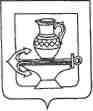 Российская ФедерацияСовет депутатовсельского поселения Кузьмино-Отвержский сельсовет Липецкого муниципального района Липецкой областиРЕШЕНИЕ___ июня 2016г                                                                                № ____На основании Федерального закона от 06.10.2006 № 131-ФЗ «Об общих принципах организации местного самоуправления в Российской Федерации»;- ст.9 329-ФЗ от 04.12.2007 «О физической культуре и спорте в Российской Федерации»Совет депутатов сельского поселения                          РЕШИЛ:1. Утвердить Порядок финансирования спортивных команд сельского поселения Кузьмино-Отвержский для участия в физкультурно-оздоровительных и спортивных мероприятиях проводимых на территории Липецкого района, Липецкой области (Прилагается)2. Старшему бухгалтеру Ненаховой Е.А. осуществлять финансирование расходов, связанных с реализацией утвержденного Положения в пределах лимитов бюджетных обязательств, предусмотренных в бюджете сельского поселения Кузьмино-Отвержский сельсовет на соответствующий финансовый год.        3. Жучковой О.Г. Разместить настоящее Решение на официальном Интернет-сайте администрации сельского поселения Кузьмино-Отвержский сельсовет.        4.Настоящее Решение вступает в силу со дня его подписания и обнародования.Председатель Совета депутатов сельского поселения Кузьмино-Отвержский сельсовет                                     А.И. КоростелевПриложение к Решению сессии Совета депутатов                                                      сельского поселения Кузьмино-Отвержский сельсовет                                                          от __.06.2016г   № ___ Порядокфинансирования спортивных команд сельского поселения Кузьмино-Отвержский сельсовет для участия в физкультурно-оздоровительных и спортивных мероприятиях на территории Липецкого муниципального района, Липецкой области1.Общие положения1.1.Настоящий Порядок регламентирует финансовое обеспечение спортивных команд сельского поселения Кузьмино-Отвержский сельсовет для участия в физкультурно-оздоровительных и спортивных мероприятий , включенных в календарный план физкультурно-оздоровительных и спортивных мероприятий сельского поселения Кузьмино-Отвержский сельсовет за счет средств бюджета сельского поселения Кузьмино-Отвержский сельсовет(далее - местный бюджет), утвержденный Решением сессии Совета Депутатов сельского поселения Кузьмино-Отвержский сельсовет на соответствующий финансовый год.1.2. За счет средств местного бюджета осуществляется финансирование следующих физкультурно-оздоровительных и спортивных мероприятий (далее – мероприятия):-Участие спортивных команд по футболу, хоккею, шахматам, туризму, лыжным гонкам, спортивным танцам, плаванию, боксу сельского поселения Кузьмино-Отвержский сельсовет в областных, районных и межпоселенческих физкультурно-оздоровительных и спортивных мероприятиях;1.3. Финансирование мероприятий, указанных в п.1.2. настоящего порядка, осуществляется в рамках полномочий сельского поселения Кузьмино-Отвержский сельсовет.2. Финансирование расходов на участие спортивных команд сельского поселения Кузьмино-Отвержский сельсовет в областных, районных и межпоселенческих физкультурно-оздоровительных и спортивных мероприятиях2.1. За счет средств местного бюджета осуществляется финансирование расходов по участию  спортивных  команд поселения в областных, районных и межпоселенческих физкультурно-оздоровительных  и  спортивных мероприятиях, включенных в календарный план физкультурно-оздоровительных и спортивных мероприятий (спартакиады, физкультурные мероприятия среди различных возрастных групп населения), в пределах сумм запланированных в местном бюджете.2.2. За счет средств местного бюджета оплачиваются расходы: 1) по оплате стоимости проезда спортсменов, представителей команд, входящих в состав спортивной команды, до места проведения физкультурно-оздоровительных мероприятий, спортивных мероприятий  и обратно; 2) по оплате спортсменам, обеспечению питанием в период соревнований;3) по компенсационным выплатам на проживание в период соревнований;4)  по приобретению спортивного инвентаря и спортивной формы; 5) по оплате провоза спортивного инвентаря (багажа);6) по аренде автотранспорта (автобуса, спецавтотранспорта), возмещению затрат на доставку до места проведения официальных физкультурных мероприятий, спортивных мероприятий  и обратно;Приложение к порядку финансированию спортивных команд сельского поселения Кузьмино-Отвержский сельсовет для участия в физкультурно-оздоровительных и спортивных мероприятиях на территории Липецкого муниципального района, Липецкой областиНормы расходов на обеспечение питанием участников физкультурно-оздоровительных и спортивных мероприятий Выдача денежных средств спортсменам осуществляется по ведомости под роспись. Нормы расходов  на  награждение победителейи призеров физкультурно-оздоровительных и спортивных мероприятийПримечание: 1. Допускается награждение победителей и призеров физкультурно-оздоровительных и спортивных мероприятий памятными призами или наличными деньгами в соответствии с  настоящими Нормами. Об утверждении  «Порядка финансирования спортивных команд сельского поселения Кузьмино-Отвержскийсельсовет для участия в физкультурно-оздоровительных и спортивных мероприятиях проводимых на территории Липецкого района, Липецкой областиУровень физкультурно-оздоровительных и спортивных мероприятийНормы расходов по питанию в рублях наодного человекав суткиПродолжитель-ность мероприятийв дняхОбластные, районные, межпоселенческие физкультурно-оздоровительные мероприятия  и спортивные мероприятия100 руб. (если спортивные мероприятия проходят в городах и районах области)в соответствии с положением по мероприятиюОбластные физкультурно-оздоровительные и спортивные мероприятия200 руб.(если спортивные мероприятия проходят за пределами области по Российской Федерации)в соответствии с положением по мероприятиюУровень спортивных мероприятийСтоимость в рубляхУровень спортивных мероприятийЛичные призыОбластные, районные и межпоселенческие физкультурно-оздоровительные мероприятия  и спортивные мероприятияI место – до 2000Призы спортсменам, участвующим в спортивных мероприятиях  до 300